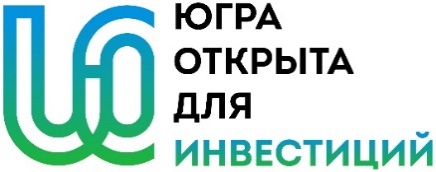 Содержание1.	Описание проекта и продукции	22.	Рынок и маркетинговая стратегия	93.	Операционный план	174.	Финансовый план	20Описание проекта и продукцииНастоящий проект предполагает строительство завода по производству сухих строительных смесей.Проектируемая мощность Завода сухих смесей (в год): Сухая строительная смесь типа пескобетон - 40 тыс. тонн Сухой клей модифицированный - 20 тыс. тоннСухая строительная смесь модифицированная – 20 тыс. тоннСухие строительные смеси – материал довольно эффективный, использование сухих строительных смесей при отделочных работах позволяет значительно снизить затраты на транспортировку материала.      Требования к сухим строительным смесям равнозначны требованиям ГОСТ 28013–98 на строительные растворы (ГОСТ на сухие строительные смеси в настоящее время не существует). Согласно вышеуказанного ГОСТ, характеристика сухих строительных смесей надлежащего качества, затворённых водой, должна быть следующей:свежеприготовленные составы обязаны расслаиваться не более чем на 10%;  позволяется отклонение средней плотности смеси в сторону увеличения максимума на 10% от обозначенной проектом; водоудерживающая способность растворной смеси, изготовленной на рабочем месте, не должна быть ниже 75% водоудерживающей способности, определяемой в условиях лаборатории;  водоудерживающая способность только что затворённой водой смеси, определяемая в лаборатории, должна превышать 90% в случае, когда раствор готовится зимой, и 95%, если на улице лето.Подвижность рабочей смеси определяет её марку: Пк4, Пк8, Пк12, Пк14.   Требования к сухим строительным смесям регулируются также и другими документами, кроме ГОСТ 27031-98. Так, например, насыпная плотность регламентируется, как и в случае с цементом, ГОСТ 310.2-76 (за итоговую величину испытаний берут среднее арифметическое всех определений). Исходя из своей средней плотности, растворы разделяются на лёгкие (средняя плотность менее 1500кг/м3) и тяжелые (средняя плотность более 1500 кг\м3). Значение средняя плотность раствора не должно отклоняться от проектного более чем на 10%.В качестве вяжущего в строительных смесях могут использоваться: гипс, белый цемент, портландцемент, ангидрит, глинозёмистый цемент, известь, диспергируемые полимерные порошки.                 Наполнителями в сухих строительных смесях являются: известняк, кварцевый песок, доломит, мел, каолин, перлит, зола-унос, микрокремнезем, пигменты, керамзит и другие материалы.   Химические добавки, вводимые в состав сухих строительных смесей: стабилизирующие и водоудерживающие пластификаторы, диспергтруемые полимерные порошки, ускорители, загустители, гидрофобизаторы и другие. ПескобетонПро пескобетон стало известно не так давно, не более 10 лет назад. Но сейчас это один из самых востребованных строительных материалов, причем его производством занимается множество компаний по всему миру. Он представляет собой порошкообразную смесь, в состав которой входят полимерное или минеральное (связующее, вяжущее) вещество и разнообразные добавки, наполнители. Пескобетон известен также под названием «сухая смесь М (1500 – 300)». Широко применяется как при строительных, так и ремонтных, реставрационных работах. В частном секторе чаще всего используется марка «М300». Из этого материала делаются и бетонные плиты.Разводится водой на месте производства работ непосредственно перед применением, превращаясь в густой раствор. Его накладывают небольшим слоем на обрабатываемую поверхность, после чего он, заполняя все неровности, превращается в прочное ровное покрытие. Растворы подразделяются на легкие и тяжелые. Первые имеют среднюю плотность менее 1500 кг/м2, а вторые – 1500.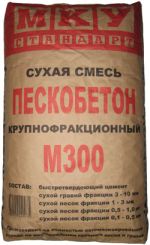 В зависимости от предназначения пескобетон делится на несколько видов: кладочный, гидроизоляционный и тому подобное. Если в составе смеси только один связующий компонент, то раствор на ее основе называется простым. При нескольких связующих – смешанным. В качестве примера смешанного раствора можно привести бетонный. В нем 4 основных составляющих: цемент, щебень, песок и вода.Достоинства пескобетона:легкость выполнения работвысокая скорость проведения работ;отсутствие строительного мусора и грязи;быстрое отвердевание. Можно ходить по обработанной поверхности уже через 2 суток;возможность применения как для внутренних, так и для внешних работ;пластичность;отсутствие естественной усадки;практически 100 % влагонепроницаемость.Недостатки: стоимость пескобетона выше, чем у обычного бетонного раствора, неприменим для «вертикальных» работ (например, оштукатуривание). Характеристики пескобетона:фракция песка – от 0 до 5 мм;расход воды – 0,15 л/кг;прочность на сжатие (для М300) – 300 МПа;расход смеси – около 20 кг/м2 (при слое укладки в 1 см);полная пригодность к эксплуатации – через 4 недели;время применения приготовленного раствора не превышает 2 ч (при + 20 градусах).Пескобетон может использоваться на любом этапе строительства: обустройство фундамента, возведение стен, заливка стяжек на полах, отделка поверхностей. Этот материал пригоден для применения независимо от того, как дальше будет оформляться обработанная им поверхность. Продается в упаковках по 40 кг.Штукатурные смеси и варианты изготовленияШтукатурные смеси используются для отделочных работ. Требования к штукатурной смеси зависят от предназначения помещения. Табл.  Основные характеристика различных видов штукатуркиВыбор штукатурной смеси зависит, где она будет готовиться.  Подача штукатурной смеси имеет значение для больших объемов работ.Штукатурка высокого качества, простая и улучшенного свойства. Такие типы могут также продаваться в простом виде, улучшенном варианте и в высоком качестве.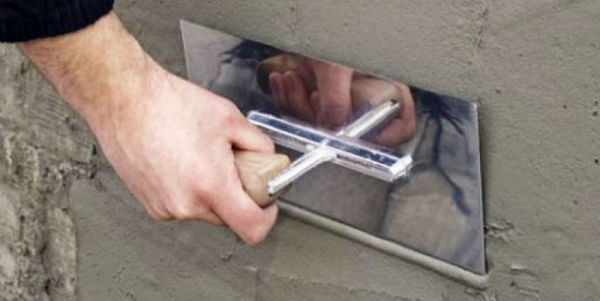 Основными достоинствами мокрой штукатурки является тот факт, что швы в процессе работы не образуются, с помощью нее можно произвести ремонт абсолютно любой поверхности и слоя с различным уровнем сложности. Однако из плюсов плавно вытекает и ее основной недостаток, она очень затратна в плане финансовых средств и для отделки требует высококвалифицированного персонала в строительной области. Также конечные работы по нанесению слоя штукатурки могут выполняться лишь после того, как первые слои полностью высохнут и превратятся в твердое состояние. Поэтому время для выполнения тех или иных ремонтно-строительных работ увеличивается в несколько раз.Преимущества использования сухой штукатурки. Она состоит из листов, имеющих в своем составе гипсокартон. Их устанавливают при помощи шурупов на решетчатую конструкцию из дерева или алюминия. Если поверхность достаточно ровная, то установить листы сухого типа штукатурки очень просто, они закрепляются при помощи клея. Несмотря на огромное количество явных плюсов и преимуществ, сухая штукатурка можно быть использована лишь строго в определенном помещении, внутри него, а также где отсутствует влага и скачки температурного режима.Плиточный клей Плиточный клей представляет собой специальный полимерный состав, предназначенный для надежного соединения всевозможного типа плиток с какой-либо поверхностью.Требования к клеящим смесям: надежность и длительная фиксация, пластичность, а также водонепроницаемость и термоустойчивость.В зависимости от состава клей может использоваться в различных условиях и применяться не только для керамики, но и для множества других строительных материалов. Очень часто именно с помощью клея для плитки осуществляется монтаж газо- и пенобетона, керамогранита, мраморных и пластиковых панелей, каменных блоков и т. д. 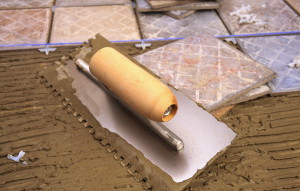 К техническим характеристикам плиточного клея относятся расход, время высыхания и вероятные дефекты. В зависимости от условий эксплуатации плиточный клей классифицируется следующим образом: Универсальные.  Он имеет невысокую стоимость и отлично подходит для работы с мелкоразмерной плиткой для внутренней облицовки. Специальные морозостойкие составы незаменимы для проведения наружных работ, облицовка стен неотапливаемых помещений. Их положительное качество – устойчивость к перепадам температуры. Сухие смеси обычно состоят из минерального связующего вещества, разных наполнителей и модифицирующих добавок. В качестве первого в большинстве случаев выступает цемент разных марок и типов, роль наполнителя выполняет кварцевый песок, добавки придают необходимые технические характеристики материалу, например, повышают его стойкость к низким температурам, влажности или же улучшают адгезионные свойства. Цементный плиточный клей состоит из портландцемента, модифицирующих добавок и песка, является наиболее распространенным типом. Чтобы получить готовый раствор необходимо разбавить сухую смесь водой в указанной пропорции. В зависимости от качества составляющих возможно применение и для наружных работ.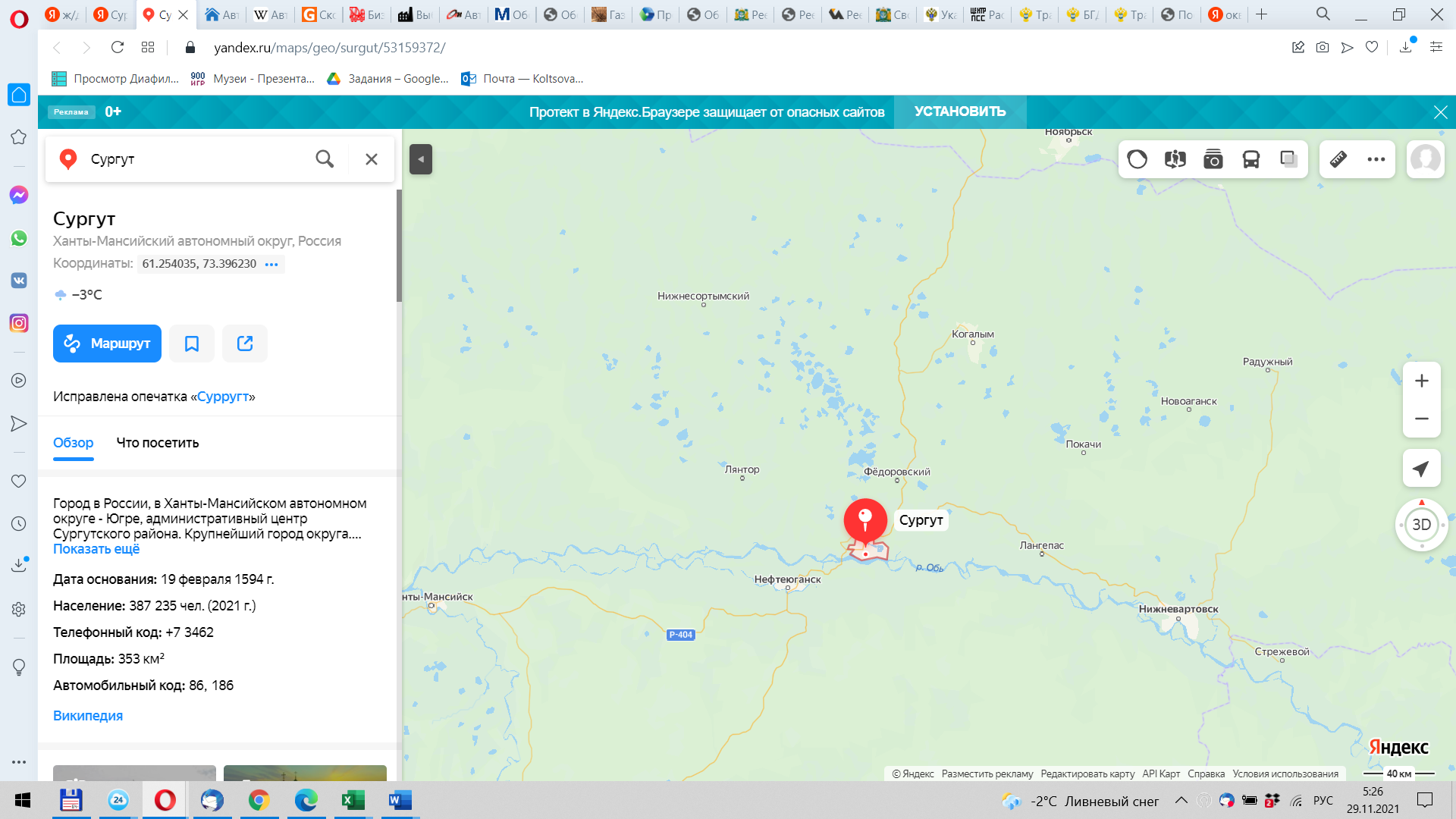 Рис.  Локация предприятияРеализация проекта предлагается в г. Сургуте на территории промзоны.На территории промзоны имеется вся необходимая логистическая и коммунальная инфраструктура, сырьевая база, источник обеспечения электроэнергией.Реализация проекта позволит обеспечить быстрорастущий строительный рынок Югры качественными строительными материалами, которые используются как в многоэтажном строительстве, так и в индивидуальном жилищном строительстве.Рынок и маркетинговая стратегияДля спроса на строительные материалы основным фактором являются: инвестиционная активность и инвестиции в основной капитал;перспективы строительства; спрос населения на новое жилье. Рис.  Инвестиции в основной капитал, млрд руб. по ХМАОСреднегодовой рост инвестиций в основной капитал за последние 15 лет – 10%, подтверждает инвестиционную привлекательность региона.  Тренд развития строительной отрасли ХМАО в последние 15 лет положителен. С каждым годом увеличивался объем работ по виду деятельности «Строительство», за исключением кризисных 2008/2009 и 2015/2016 годов. В 2020 объем строительных работ составил 362 млрд. руб. Рис.  Объем работ по виду деятельности “Строительство” (в фактических ценах соответствующих лет) в ХМАО, млрд руб.Рис.  Ввод в действие жилых и нежилых зданий в ХМАО, тыс. кв. м                                                     Табл.  Характеристика строительства в ХМАОРис.  Строительный объем и ввод в действие зданий жилого и нежилого назначения В построенных объектах: жилые здания -73%;нежилые здания различного назначения (включая промышленные, административные, коммерческие, учебные, здравоохранения и др.) - 27%.Рис.  Ввод в действие жилых и нежилых зданий, тыс. кв. м   Темпы роста жилищного строительства в совокупности с увеличением доступности жилья для семей с различным уровнем доходов являются одним из основных индикаторов социально-экономического развития регионов. По состоянию на февраль 2021 года строительство жилья в Ханты-Мансийском автономном округе - Югра осуществляют 23 застройщика (бренда), которые представлены 32 компаниями (юридическими лицами).Табл.  ТОП застройщиков по объёмам текущего жилищного строительства в Ханты-Мансийском автономном округе – Югра (на февраль 2021 г.)На долю 10 наиболее крупных организаций приходится 65% объемов незавершенного строительством жилья. Застройщики жилья в Ханты-Мансийском автономном округе - Югра осуществляют строительство в 9 территориальных образованиях.Табл.  Распределение строительства по районам ХМАОНаибольший объем жилищного строительства застройщиками приходится на город Сургут (61,7% совокупной площади жилых единиц).Объем жилищного фонда в ХМАО по состоянию на 01.01.2021 г. составлял 36,2 млн кв.м., за последние 10 лет он вырос на 35%. Средняя обеспеченность жилой площадью населения в области составляет 21,6 кв.м. на человека, что на 25% превышает среднероссийский показатель, но в 2 раза ниже, чем в среднем по Европе. 92% населения проживает в городах, что свидетельствует о высоком уровне урбанизации населения в регионе. Доля городского жилищного фонда с 2010 года выросла с 90% до 92% к 2020 г.  Табл.  Данные по ветхому и аварийному фонду в ХМАО, млн кв.м.Данных по ветхому и аварийному жилищному фонду с 2018 г. нет. Зато данные по вводу жилых помещений подтверждают постоянное обновление жилищного фонда региона. Табл.  Прибыло общей площади жилищного фонда за год, млн кв.м. 25% процентов жилищного фонда введено в последние 10 лет. Наиболее распространенным материалом стен строящихся домов в Ханты-Мансийском автономном округе - Югра является монолит-кирпич. Из него возводится 55,9% от всей площади жилищного строительства. В целом по Российской Федерации доля монолитно-кирпичного домостроения в пересчете на площадь жилых единиц в строящихся домах — 61,1%.Рис.  Распределение жилых новостроек по видам материалов стен по Российской Федерации и в Ханты-Мансийском автономном округе - ЮграСпрос на жилье зависит от платежеспособности населения, доступности ипотечного кредитования и желания/необходимости улучшать жилищные условия.   Существующая потребность в улучшении жилищных условий жителей ХМАО обусловливают необходимость принятия мер для решения данных проблем. С этой целью была разработана государственная программа Ханты-Мансийского автономного округа - Югры "Развитие жилищной сферы". Программа позволяет эффективно решить вопросы стимулирования как развития жилищного строительства, так и спроса на рынке жилья. При этом важнейшей задачей является увеличение объемов ввода в эксплуатацию жилья. В прогнозе социально-экономического развития ХМАО 2021-2030 гг. планируется вводить не менее 1,2 млн кв.м. жилой площади в год.  Плановый объем ввода жилья в регионе к 2030 г. должен составить 10,4 млн кв.м., минимум 8,9 млн кв.м. с учетом среднего (85%) отставания фактического ввода от планового. С учетом соотношения строящихся жилых и нежилых зданий (промышленные, сельскохозяйственные, коммерческие, административные, учебные, системы здравоохранения и др.) можно ожидать дополнительный объем 3,3-3,8 млн кв.м. Итого емкость рынка строительства зданий можно оценить 12,2-14,2 млн кв.м.Для успешной реализации проекта необходимо заложить маркетинговый бюджет на:Рекламу в СМИУчастие в отраслевых выставках Затраты на создание и мотивацию коммерческой службыДинамика роста ввода и строительства жилых домов дает основания предполагать подобную динамику и по рынку строительных материалов. Таким образом, продукция проекта будет востребована на растущем рынке недвижимости, как основной материал строительства стен, напольного покрытия и прочих конструкций.Операционный планТехнология производства сухих строительных смесей состоит из следующих последовательных операций:  сушка песка;фракционирование наполнителей и песка;  дозирование заполнителей;загрузка дозированных компонентов в смеситель принудительного действия; дозирование и загрузка в тот же смеситель вяжущих, добавок и других составляющих будущей смеси (исходя из используемой рецептуры сухих строительных смесей);   перемешивание всех компонентов смеси до достижения требуемой однородности;        расфасовка готового материала и отправка его на склад готовой продукции. Производство сухих строительных смесей на цементной основе имеет некоторые особенности. Согласно этой технологии, песок загружается сначала в виброконвейер, затем сушится в барабанной сушилке при температуре 550-6000 С. После сушки песок попадает на вибросито, а после – в весовой бункер.  В этот же весовой бункер отгружается и цемент. Далее непосредственно с рабочей площадки осуществляется загрузка всех добавок (их объем и состав зависит от применяемой рецептуры сухих строительных смесей). Все компоненты поступают в смеситель, где 2- 4 минуты перемешиваются. Готовая сухая строительная смесь поступает в приемный бункер, а оттуда – в весовой дозатор, с помощью которого фасуется в клапанные мешки.Производство сухих строительных смесей будет осуществляться на оборудовании марки ST, которое включает в себя лучшие мировые достижения в этой области и в настоящее время аналогов такого производства в Рязанской области не имеется. Производство полностью автоматизировано, отвечает самым строгим экологическим требованиям и позволяет выпускать весь существующий спектр сухих строительных смесей.  Возможность производства сухих строительных смесей в большом ассортименте и высокая скорость реакции на потребности рынка, за счет возможностей оборудования, являются основным конкурентным преимуществом нашего предприятия в данном сегменте продукции.   Проектируемая мощность завода (в год): Сухая строительная смесь типа пескобетон - 40 тыс. тонн Сухой клей модифицированный - 20 тыс. тоннСухая строительная смесь модифицированная – 20 тыс. тоннПроизводство сухих строительных смесей: смешивание инертных и вяжущих материалов с добавками, расфасование сухих строительных смесей в мешки от 5 кг до 50 кг. Оборудование имеет сертификат соответствия №РООСRU.ТН.02.В02797 и гигиенический сертификат СЭС № 77.МУ.02.482.П.0000900.06.07. Проектом предусмотрена технология производственного контроля ISO 9001. 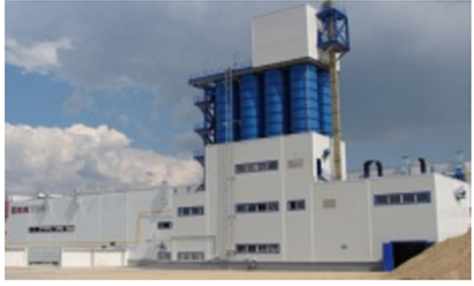 Проектная мощность до 20 тонн/час сухих строительных смесей (модифицированных). Смесители и средства технологической транспортировки оборудованы системой фильтрации. Использование фильтров итальянского производителя WAM в складах цемента и линиях загрузки и дозирования цемента позволяет снизить выбросы в атмосферу до 30 мг/м³ и обеспечить комфортные условия для работы персонала, обслуживающего оборудование.  Оборудование отличаются малой потребляемой мощностью и высокой производительностью.          Цех по производству сухих строительных смесей состоит из:   системы обработки песка, сушки песка, виброклассификатора песка на 3 фракции;    расходных емкостей цемента и песка;  системы подачи и хранения добавок; системы дозирования;высокоскоростной смеситель, с системой дробления в маленьких объемах (деагломераторами);                  системы расфасовки и вывоза готовой продукции. АСУ обладает следующими особенностями:полностью автоматизированное управление всеми производственными процессами;     имеются функции грубого и точного взвешивания, автоматического отслеживания и восполнения погрешностей дозирования, возможна регулировка точности взвешивания;     возможно хранение большого количества рецептов;прямое отображение на мониторе всего процесса, контроль в режиме реального времени;  система обладает функциями самоблокировки и взаимоблокировки, функцией подачи тревоги при возникновении неисправностей, осмотра и отображения в режиме реального времени на мониторе причин неисправности;                                         возможность автоматической фиксации и архивации всей информации о проведенной работе, категоризации, обработки, статистического описания и распечатки в виде отчетных таблиц.При производительности в 20 тонн/час, обеспечиваются следующие функциональные показатели: погрешность дозирования песка ≥ 1%, погрешность дозирования порошкового материала ≥1%, погрешность дозирования добавок ≥ 0.5%.    Инвестиции в строительство завода сухих строительных смесей составит 500 млн руб. Финансовый планБизнес-план
проектаПроизводство сухих строительных смесейПриложение к Плану Ханты-Мансийского автономного округа — Югры по привлечению инвестиций на период до 2024 года2021СвойстваМинеральныеАкриловыеСиликатныеСиликоновыеОсновное веществоЦементАкриловая смесьЖидкое стеклоСиликоновая смолаПоропропускаемостьВысокаяНизкаяВысокаяВысокаяВодопоглощениеВысокоеНизкоеСреднееНизкоеПодверженность загрязнениямСредняяВысокаяНизкаяОчень низкаяВид пигментаНеорганическиеНеорганические, органическиеНеорганическиеНеорганические, органическиеЭластичностьНизкаяВысокаяСредняяВысокаяСтойкость к УФ-лучамВысокаяНизкаяВысокаяВысокаяМикробиологическая стойкостьСредняяНизкаяВысокаяВысокаяСтойкость к истираниюНизкаяВысокаяВысокаяВысокаяСтойкость к озонувысокаяНизкаяВысокаяВысокая2011201220132014201520162017201820192020Строительный объем, тыс. куб.м.5 7428 0057 7989 1547 4316 8795 0203 7766 0427 418Общая площадь зданий, тыс.кв.м1 3081 8161 8131 9551 6871 5051 2418821 3711 647Кол-во зданий1526188019922077164813761313141825721526Жилые здания, тыс.кв.м.9561 2621 2861 5011 2829519906241 0081 208Ввод в действие квартир11 85415 67515 94716 51415 00211 87913 0589 20011 74317 765Нежилые здания, тыс.кв.м.352554527454405554251258363439в т.чАдминистративные здания12,862,735,917,819,547,610,636,413,916,3Коммерческие здания38,4291,9140,197,576,369,723,251,275,8164,3Промышленные здания51,627,373,163,262,248,450,725,032,753,0Сельскохоз. здания8,18,612,756,41,52,50,71,42,33,0Учебные здания113,066,6145,0109,5139,8167,240,026,973,374,8Здравоохранение2,134,555,228,04,032,77,37,023,416,9Другие здания126,062,764,981,3102,2186,0118,8110,5141,2110,4№Застройщик Строящихся домовСтроящихся домовЖилых единицЖилых единицСовокупная S жилых единицСовокупная S жилых единиц№Застройщик ед. %ед. %кв.м.%1ССТ714,3%129417,6%7005017,5%2Брусника48,2%90812,4%6122115,3%3Компания СТХ48,2%113515,5%6060115,1%4Специализированный Застройщик Меркурий24,1%5757,8%341788,5%5ГК Эйнком48,2%4836,6%290627,3%6ДСК-148,2%5607,6%216715,4%7Салаир36,1%3514,8%206515,2%8СЗ СИГ24,1%2353,2%138883,5%9Компания НБТ12,0%2373,2%114902,9%10СЗ Лидер12,0%2523,4%107392,7%11ГК ВЕРСО М12,0%1832,5%98192,5%12ГК Корона24,1%1421,9%95792,4%13Сургутское РСУ12,0%1822,5%85482,1%14Си Групп Урал36,1%1572,1%76981,9%15Формат плюс12,0%1442,0%73221,8%16Инвест-строй12,0%1221,7%60381,5%17Дивес Девелопмент24,1%941,3%43301,1%18Профи Сервис12,0%801,1%29670,7%19Специализированный застройщик МЖК12,0%500,7%28350,7%20ГК Наш Дом12,0%440,6%27360,7%21Специализированный Застройщик ГСМ12,0%450,6%19240,5%22Доступное жилье12,0%330,4%17250,4%23Фонд Развития Жилищного Строительства Белоярского Района Жилище12,0%360,5%16900,4%ИТОГО49100%7342100%400762100%Район / Населенный пунктСтроящихся домовСтроящихся домовЖилых единицЖилых единицСовокупная S жилых единицСовокупная S жилых единицРайон / Населенный пунктед.%ед.%кв.м.%Сургут2346,9%4 25658,0%24737261,7%Ханты-Мансийск714,3%170123,2%8246520,6%Сургутский612,2%4656,3%247836,2%Белый Яр48,2%3825,2%202235,0%Лянтор24,1%831,1%45601,1%Нижневартовск36,1%3424,7%187594,7%Когалым48,2%2022,8%96222,4%Нефтеюганск24,1%1662,3%87742,2%Берёзовский24,1%941,3%43301,1%Березово24,1%941,3%43301,1%Югорск12,0%801,1%29670,7%Белоярский12,0%360,5%16900,4%ИТОГО49100%7342100%400762100%2010201120122013201420152016201720182019Весь жилищный фонд29,1329,6830,3731,1332,0733,1233,7134,4235,0435,73Ветхий1,911,861,981,761,892,001,88Аварийный0,110,130,250,380,4920112012201320142015201620172018201920201-3 кв. 2021Прибыло, млн кв.м. 0,750,821,111,150,980,780,910,790,880,790,53Завод сухих строительных смесей12345678910Завод сухих строительных смесейГод 1Год 2Год 3Год 4Год 5Год 6Год 7Год 8Год 9Год 10Планирование в тыс. или млн?2млн руб.Целевая выручка в ценах первого года330млн руб.Коэффициент выхода на план выручки%0,0%10,0%80,0%100,0%100,0%100,0%100,0%100,0%100,0%100,0%Инфляция%4,0%4,0%4,0%4,0%4,0%4,0%4,0%4,0%4,0%4,0%Индекс инфляции1,041,081,121,171,221,271,321,371,421,48Выручка036297386401418434452470488Структура операционных расходовГод 1Год 2Год 3Год 4Год 5Год 6Год 7Год 8Год 9Год 10Прямые издержки40,0%%40,0%40,0%40,0%40,0%40,0%40,0%40,0%40,0%40,0%40,0%Общепроизводственные издержки15,0%%15,0%15,0%15,0%15,0%15,0%15,0%15,0%15,0%15,0%15,0%Коммерческие издержки7,0%%7,0%7,0%7,0%7,0%7,0%7,0%7,0%7,0%7,0%7,0%Административные издержки3,0%%3,0%3,0%3,0%3,0%3,0%3,0%3,0%3,0%3,0%3,0%В том числе отдельные статьи расходов:Коммунальные услуги5,0%%5,0%5,0%5,0%5,0%5,0%5,0%5,0%5,0%5,0%5,0%Обслуживание основных фондов5,0%%5,0%5,0%5,0%5,0%5,0%5,0%5,0%5,0%5,0%5,0%Расходы на персонал10,0%%10,0%10,0%10,0%10,0%10,0%10,0%10,0%10,0%10,0%10,0%Операционные расходыГод 1Год 2Год 3Год 4Год 5Год 6Год 7Год 8Год 9Год 10Прямые издержкимлн руб.014119154161167174181188195Общепроизводственные издержкимлн руб.054558606365687073Коммерческие издержкимлн руб.022127282930323334Административные издержкимлн руб.01912121313141415В том числе отдельные статьи расходов:Коммунальные услугимлн руб.021519202122232324Обслуживание основных фондовмлн руб.021519202122232324Расходы на персоналмлн руб.043039404243454749Среднемесячная зарплата87,0тыс. руб.90,594,197,9101,8105,8110,1114,5119,1123,8128,8Численность персоналачел.032532323232323232Оборотный капиталГод 1Год 2Год 3Год 4Год 5Год 6Год 7Год 8Год 9Год 10Цикл, дн.Дебиторская задолженность30млн руб.032432333436373940Запасы15млн руб.011216161718191920Кредиторская задолженность15млн руб.011216161718191920Чистый оборотный капиталмлн руб.032432333436373940Прирост чистого оборотного капиталамлн руб.03217111112ИнвестицииГод 1Год 2Год 3Год 4Год 5Год 6Год 7Год 8Год 9Год 10Инвестиции в % от целевой выручки152%Распределение по периодамОК%30%70%0%0%0%0%0%0%0%0%Сумма инвестиций по периодам500млн руб.15035000000000в том числе:Недвижимость40%%6014000000000Оборудование60%%9021000000000Нематериальные активы0%%0000000000Начальная стоимость активовНедвижимостьмлн руб.60200200200200200200200200200Оборудованиемлн руб.90300300300300300300300300300Нематериальные активымлн руб.0000000000Амортизация начисляется с периода3Срок, летНедвижимость20млн руб.001010101010101010Оборудование10млн руб.003030303030303030Нематериальные активы5млн руб.0000000000Накопленная амортизацияНедвижимостьмлн руб.001020304050607080Оборудованиемлн руб.00306090120150180210240Нематериальные активымлн руб.0000000000Остаточная стоимость активовНедвижимостьмлн руб.60200190180170160150140130120Оборудованиемлн руб.903002702402101801501209060Нематериальные активымлн руб.0000000000ФинансированиеГод 1Год 2Год 3Год 4Год 5Год 6Год 7Год 8Год 9Год 10Доля собственного капитала30%%Доля заемного капитала70%%Вложения акционерного капиталамлн руб.44,9955104,989500000000Акционерный капитал в балансемлн руб.44,9955149,985149,985149,985149,985149,985149,985149,985149,985149,985Дивиденды в % от чистой прибыли%0%20%20%20%20%20%20%20%20%20%Выплаты дивидендовмлн руб.00712131517181921Поступление кредитамлн руб.11225800000000Возврат кредитамлн руб.004074869476000Задолженность в течение периодамлн руб.11237037033025617076000Задолженность на конец периодамлн руб.112370330256170760000Ставка процентов5,0%%5,0%5,0%5,0%5,0%5,0%5,0%5,0%5,0%5,0%5,0%Начисленные процентымлн руб.61919171394000Целевой и фактический DSCR1,2раз--1,201,201,201,201,57---Налоговые платежиГод 1Год 2Год 3Год 4Год 5Год 6Год 7Год 8Год 9Год 10Налог на прибыль20,0%млн руб.00815171921232426Налог на имущество2,2%млн руб.1444443333Социальные взносы30,0%млн руб.01912121313141415НДФЛ13,0%млн руб.0045556666Расчет платежей НДС20%НДС с продажмлн руб.075977808487909498НДС с операционных расходовмлн руб.0-4-33-42-44-46-48-50-52-54НДС с инвестициймлн руб.-30-7000000000Баланс платежей НДСмлн руб.-30-672735363839414244Отчет о прибылях и убыткахГод 1Год 2Год 3Год 4Год 5Год 6Год 7Год 8Год 9Год 10Доходы от продажмлн руб.036297386401418434452470488Прямые издержкимлн руб.0-14-119-154-161-167-174-181-188-195Общепроизводственные издержкимлн руб.0-5-45-58-60-63-65-68-70-73Коммерческие издержкимлн руб.0-2-21-27-28-29-30-32-33-34Административные издержкимлн руб.0-1-9-12-12-13-13-14-14-15Налог на имуществомлн руб.-1-4-4-4-4-4-3-3-3-3EBITDAмлн руб.-18100131137143149155162168Амортизациямлн руб.00-40-40-40-40-40-40-40-40Проценты по кредитаммлн руб.-6-19-19-17-13-9-4000Налогооблагаемая прибыльмлн руб.-7-1041758494105115122128Налог на прибыльмлн руб.00-8-15-17-19-21-23-24-26Чистая прибыльмлн руб.-7-1033606775849297103Отчет о движении денежных средствГод 1Год 2Год 3Год 4Год 5Год 6Год 7Год 8Год 9Год 10Чистая прибыльмлн руб.-7-1033606775849297103Амортизациямлн руб.004040404040404040Прирост чистого оборотного капиталамлн руб.0-3-21-7-1-1-1-1-1-2Операционные денежные потокимлн руб.-7-135292106114123131136141Недвижимостьмлн руб.-60-14000000000Оборудованиемлн руб.-90-21000000000Нематериальные активымлн руб.0000000000Инвестиционные денежные потокимлн руб.-150-35000000000Поступления собственного капиталамлн руб.4510500000000Поступления кредитовмлн руб.11225800000000Выплаты кредитовмлн руб.00-40-74-86-94-76000Выплаты дивидендовмлн руб.00-7-12-13-15-17-18-19-21Финансовые денежные потокимлн руб.157363-46-86-100-109-93-18-19-21Суммарный денежный потокмлн руб.00566529112116121Деньги на начало периодамлн руб.000511182352164281Деньги на конец периодамлн руб.00511182352164281401БалансГод 1Год 2Год 3Год 4Год 5Год 6Год 7Год 8Год 9Год 10Недвижимостьмлн руб.60200190180170160150140130120Оборудованиемлн руб.903002702402101801501209060Нематериальные активымлн руб.0000000000Суммарные долгосрочные активымлн руб.150500460420380340300260220180Запасымлн руб.011216161718191920Дебиторская задолженностьмлн руб.032432333436373940Денежные средствамлн руб.00511182352164281401Суммарные текущие активымлн руб.0442596774106220339462ИТОГО АКТИВЫмлн руб.150504502479447414406480559642Акционерный капиталмлн руб.45150150150150150150150150150Нераспределенная прибыльмлн руб.-7-17957111171238312389471Суммарный собственный капиталмлн руб.38133159207261321388462539621Кредитымлн руб.112370330256170760000Кредиторская задолженностьмлн руб.011216161718191920ИТОГО ПАССИВЫмлн руб.150504502479447414406480559642Контроль сходимости балансаOK0000000000Показатели эффективностиГод 1Год 2Год 3Год 4Год 5Год 6Год 7Год 8Год 9Год 10Свободный денежный поток акционера, FCFEСвободный денежный поток акционера, FCFEмлн руб.-45-1051218202046131136141Ставка дисконтирования15,0%15,0%15,0%15,0%15,0%15,0%15,0%15,0%15,0%15,0%15,0%Индекс дисконтированияраз1,000,870,760,660,570,500,430,380,330,28Дисконтированный FCFEмлн руб.-45-91912111020494440Чистая приведенная стоимость, NPV59млн руб.Внутренняя норма рентабельности, IRR22%%Недисконтированная окупаемость проектаНедисконтированная окупаемость проектамлн руб.-45-150-138-120-100-80-3497232374Дисконтированная окупаемость проектамлн руб.-45-136-127-116-104-94-74-251959